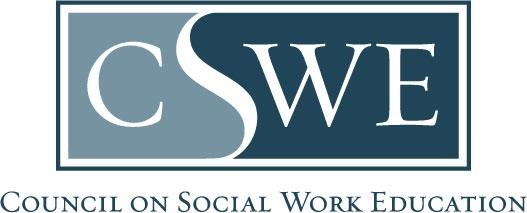 
Commission on Accreditation (COA)Department of Social Work Accreditation (DOSWA)Baccalaureate and Master’s Social Work Program Accreditation2022 EPASForm AS B5.0.1(d) | Public Reporting of Assessment Outcomes
University of Findlay Social Work ProgramDirectionsPurposeThis form is for baccalaureate programs only.Complete this form to provide the program’s competency-based student learning outcomes.A copy of this form is embedded in the required Volume 1 templates for Benchmark 1, Benchmark 2, and Reaffirmation / Initial Accreditation Self-study. Formatting & SubmissionPrograms may add or delete rows and columns to reflect additional competencies, instruments, and program options.Submit this form within your accreditation documents, which may be submitted as a Microsoft Word document or searchable PDF, per policy 1.2.11. Document Submission Policy in the EPAS Handbook.Accreditation documents must be a single document and may not include separate attachments nor appendices.Scanned documents will not be accepted.Email completed accreditation documents to the program’s assigned Accreditation Specialist by the due date.Timeframe for Review & ResponseAccreditation documents are reviewed and processed at the assigned COA meeting. Programs and their institution’s president / chancellor will receive a decision letter 30-days after the conclusion of the COA meeting. Public Reporting RequirementsPer the CSWE Commission on Accreditation’s recognition body, the Council on Higher Education Accreditation (CHEA), and Accreditation Standard B5.0.1(d), baccalaureate social work programs are required to post this form publicly on their website and routinely update findings every two (2) years, at minimum. Programs provide CSWE with a website hyperlink to their posted form. Competency-based student learning outcomes are published in the CSWE Directory of Accredited Programs. Generalist Practice | Summary of PlanGeneralist Practice | Summary of Outcomes
 Assessment Data Collected on: 12/23CompetencyInstrumentInstrument:Expected Level of Achievement for InstrumentCompetency:Expected Level of Achievement for CompetencyCompetency 1:
Demonstrate Ethical and Professional BehaviorInstrument 1: Field EvaluationStudents must score a minimum of 4 out of 5 on practice behaviors 1, 2, 3, and 485% inclusive of all instrumentsCompetency 1:
Demonstrate Ethical and Professional BehaviorInstrument 2: Community StudyStudents must score a minimum of 2 out of 2.5 points on section I; 2 out of 2.5 points on section J, 45 out of 50 points on section N; 13 out of 15 points on section P; 5 out of 7 points on section R; 2 out of points on section S85% inclusive of all instrumentsCompetency 2:
Advance Human Rights and Social, Racial, Economic, and Environmental JusticeInstrument 1: Field EvaluationStudents must score a minimum of 4 out of 5 points on practice behaviors 5 and 684% inclusive of all instrumentsCompetency 2:
Advance Human Rights and Social, Racial, Economic, and Environmental JusticeInstrument 2: Community StudyStudents must score a minimum of 12 out of 15 points on section C; 5 out of 7 points on section H; 35 out of 40 points on section L; 13 out of 15 points on section P84% inclusive of all instrumentsCompetency 3: Engage Anti-Racism, Diversity, Equity, andInclusion (ADEI) in PracticeInstrument 1: Field EvaluationStudents must score a minimum of 4 out of 5 points for practice behaviors 7 and 886% inclusive of all instrumentsCompetency 3: Engage Anti-Racism, Diversity, Equity, andInclusion (ADEI) in PracticeInstrument 2: Community StudyStudents must score a minimum of 10 out of 12 points on section D; 8 out of 10 points on section E; 8 out of 10 points on section M; 45 out of 50 points on section N; 13 out of 15 points on section P86% inclusive of all instrumentsCompetency 4: Engage in Practice-informed Research and Research-informed PracticeInstrument 1: Field EvaluationStudents must score a minimum of 4 out of 5 possible points for practice behaviors 9 and 1085% inclusive of all instrumentsCompetency 4: Engage in Practice-informed Research and Research-informed PracticeInstrument 2: Community StudyStudents must score a minimum of 18 out of 20 points on section B; 5 out of 7 points on section H; 2 out of 2.5 points on section I; 2 out of 2.5 points on section J; 8 out of 10 points on section K; 35 out of 40 points on section L; 8 out of 10 points on section M; 45 out of 50 points on section N; 8 out 10 points on section O; 13 out of 15 points on section P; 5 out of 7 points on section R; 2 out of 3 points on section S85% inclusive of all instrumentsCompetency 5: Engage in Policy PracticeInstrument 1: Field EvaluationStudents must score a minimum of 4 out of 5 possible points on practice behaviors 11 and 1280% inclusive of all instrumentsCompetency 5: Engage in Policy PracticeInstrument 2: Community StudyStudents must score a minimum of 8 out of 10 points on section M80% inclusive of all instrumentsCompetency 6: Engage with Individuals, Families, Groups, Organizations, and CommunitiesInstrument 1: Field EvaluationStudents must score a minimum of 4 out of 5 possible points on practice behaviors 13 and 1488% inclusive of all instrumentsCompetency 6: Engage with Individuals, Families, Groups, Organizations, and CommunitiesInstrument 2: Community StudyStudents must score a minimum of 45 out of 50 points on section N88% inclusive of all instrumentsCompetency 7: Assess Individuals, Families, Groups, Organizations, and CommunitiesInstrument 1: Field EvaluationStudents must score a minimum of 4 out of 5 possible points on practice behaviors 15 and 1681% inclusive of all instrumentsCompetency 7: Assess Individuals, Families, Groups, Organizations, and CommunitiesInstrument 2: Community StudyStudents must score a minimum of 12 out of 15 points on section A;  15 out of 20 points on section B; 12 out of 15 points on section C; 10 out of 12 points on section D; 8 out of 10 points on section E; 6 out of 8 points on section F; 6 out of 8 points on section G; 5 out of 7 points on section H; 8 out of 10 points on section K; 35 out of 40 points on section L; 8 out of 10 points on section M; 8 out of 10 points on section O; 13 out of 15 points on section P 81% inclusive of all instrumentsCompetency 8: Intervene with Individuals, Families, Groups, Organizations, and CommunitiesInstrument 1: Field EvaluationStudents must score a minimum of 4 out of 5 possible points on practice behaviors 17 and 1880% inclusive of all instrumentsCompetency 8: Intervene with Individuals, Families, Groups, Organizations, and CommunitiesInstrument 2: Community StudyStudents must score a minimum of 13 out of 15 points on section P; 3 out of 5 on section Q80% inclusive of all instrumentsCompetency 9: Evaluate Practice with Individuals, Families, Groups, Organizations, and CommunitiesInstrument 1: Field EvaluationStudents must score a minimum 4 out of 5 possible points on practice behaviors 19 and 2085% inclusive of all instrumentsCompetency 9: Evaluate Practice with Individuals, Families, Groups, Organizations, and CommunitiesInstrument 2: Community StudyStudents must score a minimum of 10 out of 12 points on section D; 8 out of 10 points on section K; 35 out of 40 points on section L; 8 out of 10 points on section M; 45 out of 50 on section N; 8 out of 10 on section O; 13 out of 15 on section P; 3 out of 5 on section Q85% inclusive of all instrumentsCompetencyCompetency:
Expected Level of Achievement Inclusive of All InstrumentsAggregate Actual Outcomes:All Program Options
n = (13)Program Option 1Outcomes:University of Findlay Social Work Programn = (13)Competency 1: Demonstrate Ethical and Professional Behavior85%93.5%93.5%Competency 2: Advance Human Rights and Social, Racial, Economic, and Environmental Justice84%89%89%Competency 3: Engage Anti-Racism, Diversity, Equity, andInclusion (ADEI) in Practice86%91.5%91.5%Competency 4: Engage in Practice-informed Research and Research-informed Practice85%87.5%87.5%Competency 5: Engage in Policy Practice80%91.5%91.5%Competency 6: Engage with Individuals, Families, Groups, Organizations, and Communities88%96%96%Competency 7: Assess Individuals, Families, Groups, Organizations, and Communities81%92.5%92.5%Competency 8: Intervene with Individuals, Families, Groups, Organizations, and Communities80%89.5%89.5%Competency 9: Evaluate Practice with Individuals, Families, Groups, Organizations, and Communities85%89%89%